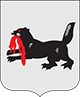 Распоряжение министерства строительства Иркутской области от 09 сентября 2021 года № 59-700-мр09.09.2021МИНИСТЕРСТВО СТРОИТЕЛЬСТВА Иркутской областиР А С П О Р Я Ж Е Н И Е«9» сентября 2021 года № 59-700-мрИркутскО предоставлении муниципальным образованиям Иркутской области субсидий из областного бюджета местным бюджетам на софинансирование капитальных вложений в объекты муниципальной собственности, которые осуществляются из местных бюджетов, в целях реализации мероприятий по строительству, реконструкции образовательных организацийВ соответствии с пунктом 11 Положения о предоставлении субсидий из областного бюджета местным бюджетам на софинансирование капитальных вложений в объекты муниципальной собственности, которые осуществляются из местных бюджетов, в целях реализации мероприятий по строительству, реконструкции образовательных организаций, утвержденного постановлением Правительства Иркутской области от 11 мая 2016 года № 265-пп, руководствуясь Положением о министерстве строительства Иркутской области, утвержденным постановлением Правительства Иркутской области от 1 марта 2021 года № 121-пп:1. Предоставить субсидии из областного бюджета местным бюджетам на софинансирование капитальных вложений в объекты муниципальной собственности, которые осуществляются из местных бюджетов, в целях реализации мероприятий по строительству, реконструкции образовательных организаций, муниципальным образованиям Иркутской области согласно приложению к настоящему распоряжению.2. Настоящее распоряжение подлежит опубликованию на официальном сайте министерства строительства Иркутской области в информационно-телекоммуникационной сети «Интернет» в течение 3 рабочих дней со дня его принятия.Министр строительства Иркутской области                                          П.В. ПисаревМУНИЦИПАЛЬНЫЕ ОБРАЗОВАНИЯ ИРКУТСКОЙ ОБЛАСТИ, КОТОРЫМ ПРЕДОСТАВЛЯЮТСЯ СУБСИДИИ ИЗ ОБЛАСТНОГО БЮДЖЕТА МЕСТНЫМ БЮДЖЕТАМ НА СОФИНАНСИРОВАНИЕ КАПИТАЛЬНЫХ ВЛОЖЕНИЙ В ОБЪЕКТЫ МУНИЦИПАЛЬНОЙ СОБСТВЕННОСТИ, КОТОРЫЕ ОСУЩЕСТВЛЯЮТСЯ ИЗ МЕСТНЫХ БЮДЖЕТОВ, В ЦЕЛЯХ РЕАЛИЗАЦИИ МЕРОПРИЯТИЙ ПО СТРОИТЕЛЬСТВУ, РЕКОНСТРУКЦИИ ОБРАЗОВАТЕЛЬНЫХ ОРГАНИЗАЦИЙМинистр строительства Иркутской области                                 П.В. ПисаревПриложение к распоряжению министерства строительстваИркутской области9 сентября 2021 года № 59-700-мр№ п/пНаименование муниципального образованияНаименование мероприятияСрокреализацииСтроительство, реконструкция объектов недвижимости дошкольного образованияСтроительство, реконструкция объектов недвижимости дошкольного образованияСтроительство, реконструкция объектов недвижимости дошкольного образованияСтроительство, реконструкция объектов недвижимости дошкольного образования1Муниципальное образование город ИркутскДетский сад на 220 мест в 6-м мкр.
Ново-Ленино г. Иркутска2022-20242Муниципальное образование «Жигаловский район»Детский сад на 120 мест в п. Жигалово, Жигаловского района, Иркутской области2022-2024Строительство, реконструкция объектов недвижимости общего образованияСтроительство, реконструкция объектов недвижимости общего образованияСтроительство, реконструкция объектов недвижимости общего образованияСтроительство, реконструкция объектов недвижимости общего образования1Муниципальное образование город ИркутскЗдание начальной школы МБОУ г. Иркутска СОШ № 57 по адресу: г. Иркутск, ул. Ярославского, 3802022-20242Усть-Кутское муниципальное образованиеСтроительство здания МОУ СОШ № 7 и благоустройство прилегающей территории2022-20243Шелеховский районШкола в с. Баклаши Шелеховского района Иркутской области2022-20244Иркутское районное муниципальное образованиеОбщеобразовательная школа на 550 мест в д. Новолисиха Иркутского района Иркутской области2022-20245Киренский районСтроительство школы на 725 учащихся в г. Киренске2022-20246Муниципальное образование «Усть-Илимский район»Строительство СОШ на 154 учащихся по адресу: Иркутская область, Усть-Илимский район, п. Седаново, ул. Кирова, 372022-20247Муниципальное образование «Нижнеилимский район»Образовательный комплекс (школа на 130 учащихся и детский сад на 49 мест) в п. Речушка Нижнеилимского района2022-20248Муниципальное образование «Аларский район»СОШ на 198 учащихся в с. Идеал Аларского района (669475, Иркутская область, Аларский района, с. Идеал, ул. Коммунаров, 1А)2022-20249Районное муниципальное образование «Усть-Удинский район»Школа-детский сад в с. Новая Уда, расположенные по адресу: Иркутская область, Усть-Удинский район, с. Новая Уда, ул. Макаренко, 2б2022-202410Муниципальное образование «город Усолье-Сибирское»Школа среднего (полного) общего образования на 825 мест по адресу: Иркутская область, г. Усолье-Сибирское, пр-кт. Комсомольский, 702022-202411Осинский муниципальный районОбщеобразовательная школа на 825 учащихся в с. Оса2022-202412Иркутское районное муниципальное образованиеНачальная школа-детский садна 120 мест, д. Горяшина2022-202413Муниципальное образование «Эхирит-Булагатский район»Строительство общеобразовательной школы на 616 мест в п. Усть-Ордынский Эхирит-Булагатского района Иркутской области2022-202414Муниципальное образование«Заларинский район»Реконструкция здания МБОУ Заларинская СОШ №2 по адресу: Иркутская область, р.п. Залари, ул. Рабочая, 22022-202415Муниципальное образование «Нукутский район»Средняя общеобразовательная школа на 250 учащихся в п. Новонукутский Нукутского района Иркутской области2022-202416Муниципальное образование «Баяндаевский район»Школа-сад на 169 мест по адресу: Иркутская область, Баяндаевский район, дер. Бадагуй, ул. Школьная, 302022-202417Муниципальное образование «Нижнеудинский район»Реконструкция здания МКОУ Камышетская СОШ. 1 этап. Строительство спортивного зала2022-2024